 Critical Incident Report (CIR)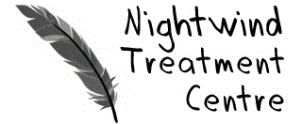 Child’s NameSurnameSurnameFirst NameFirst NameChild’s I.D. NumberAgency/Program                Agency/Program                Agency/Program                Agency/Program                Agency/Program                Birthdate (dd/mm/yyyy) Kihew    Grandmother Turtle House    Stony Creek Kihew    Grandmother Turtle House    Stony Creek Kihew    Grandmother Turtle House    Stony Creek Kihew    Grandmother Turtle House    Stony Creek Kihew    Grandmother Turtle House    Stony CreekName of Staff Completing ReportName of Staff Completing ReportName of Staff Completing ReportName of Staff Completing ReportName of Staff Completing ReportPosition/TitleDate of Incident (dd/mm/yyyy)Date of Incident (dd/mm/yyyy)Time of IncidentTime of IncidentLocation of IncidentLocation of IncidentName of Child’s CaseworkerName of Child’s CaseworkerName of Child’s CaseworkerName of Child’s CaseworkerName of Child’s CaseworkerName of Child’s CaseworkerReportable IncidentsReportable IncidentsReportable IncidentsReportable IncidentsAWOLAggressive or potentially harmful behaviourMedical emergencyMedication issues (errors, adverse reaction, missed)Unintentional injuryA significant weight lossDangerous situation (violence, weapons)Inappropriate use of behaviour strategiesReal or suspected abuse or harassmentUse of a restrictive procedure (restraint, search)Thoughts of or attempts at suicide or self-harmTheft or reported theftOutbreak of a contagious disease or conditionMalfunction of safety or security systemTransfer to hospital or medical clinicDeathBuilding evacuation Other event: Substance abuse Other event: Incident Details                                                                                                   Incident Details                                                                                                   Incident Details                                                                                                   Incident Details                                                                                                   PRIOR PRIOR PRIOR PRIOR INCIDENT DESCRIPTION INCIDENT DESCRIPTION INCIDENT DESCRIPTION INCIDENT DESCRIPTION ACTIONS TAKEN ACTIONS TAKEN ACTIONS TAKEN ACTIONS TAKEN Safety & Follow-upSafety & Follow-upSafety & Follow-upSafety & Follow-upIs this incident likely to reoccur?  Yes   No     If yes, what can staff do to prevent it from reoccurring? Is this incident likely to reoccur?  Yes   No     If yes, what can staff do to prevent it from reoccurring? Is this incident likely to reoccur?  Yes   No     If yes, what can staff do to prevent it from reoccurring? Is this incident likely to reoccur?  Yes   No     If yes, what can staff do to prevent it from reoccurring? Does this incident require special follow-up by a member of the Service Team?  Yes   No    If yes, what is needed? Does this incident require special follow-up by a member of the Service Team?  Yes   No    If yes, what is needed? Does this incident require special follow-up by a member of the Service Team?  Yes   No    If yes, what is needed? Does this incident require special follow-up by a member of the Service Team?  Yes   No    If yes, what is needed? Are there any additional safety measures the program should consider regarding this incident?  Yes   No      If yes, what else? Are there any additional safety measures the program should consider regarding this incident?  Yes   No      If yes, what else? Are there any additional safety measures the program should consider regarding this incident?  Yes   No      If yes, what else? Are there any additional safety measures the program should consider regarding this incident?  Yes   No      If yes, what else? Contacts CompletedContacts CompletedContacts CompletedContacts CompletedContacts CompletedContacts CompletedContacts CompletedContacts CompletedContacts CompletedContacts CompletedContacts CompletedNWTC SupervisorNWTC On-callNWTC On-callProbationary OfficerProbationary OfficerCACNWTC EDClient’s CaseworkerClient’s CaseworkerPolicePoliceLicensingClient’s Legal GuardianTherapistTherapistBylawBylawCrisis UnitHave staff been debriefed of the incident?Have staff been debriefed of the incident?Have staff been debriefed of the incident?Have staff been debriefed of the incident?Have staff been debriefed of the incident?Have staff been debriefed of the incident?Have staff been debriefed of the incident?Have staff been debriefed of the incident?Have staff been debriefed of the incident?Therapeutic Supports ProvidedTherapeutic Supports ProvidedTherapeutic Supports ProvidedTherapeutic Supports ProvidedTherapeutic Supports ProvidedTherapeutic Supports ProvidedTherapeutic Supports ProvidedTherapeutic Supports ProvidedTherapeutic Supports ProvidedTherapeutic Supports ProvidedTherapeutic Supports ProvidedAttuning – listening and understanding the youth’s feelings and/or valuesAttuning – listening and understanding the youth’s feelings and/or valuesAttuning – listening and understanding the youth’s feelings and/or valuesAttuning – listening and understanding the youth’s feelings and/or valuesAttuning – listening and understanding the youth’s feelings and/or valuesCultural Activity – engage youth in a cultural activity and/or ceremony to calm down.Cultural Activity – engage youth in a cultural activity and/or ceremony to calm down.Cultural Activity – engage youth in a cultural activity and/or ceremony to calm down.Cultural Activity – engage youth in a cultural activity and/or ceremony to calm down.Restitution – restoration of something lost, stolen, broken and also includes an apologyRestitution – restoration of something lost, stolen, broken and also includes an apologyRestitution – restoration of something lost, stolen, broken and also includes an apologyRestitution – restoration of something lost, stolen, broken and also includes an apologyRestitution – restoration of something lost, stolen, broken and also includes an apologyModeling – directly demonstrating for the youth a positive behaviour and/or course of action Modeling – directly demonstrating for the youth a positive behaviour and/or course of action Modeling – directly demonstrating for the youth a positive behaviour and/or course of action Modeling – directly demonstrating for the youth a positive behaviour and/or course of action Caring Gestures – expression of warm feelings to the individual to attune to the client’s needsCaring Gestures – expression of warm feelings to the individual to attune to the client’s needsCaring Gestures – expression of warm feelings to the individual to attune to the client’s needsCaring Gestures – expression of warm feelings to the individual to attune to the client’s needsCaring Gestures – expression of warm feelings to the individual to attune to the client’s needsShaping – reinforcing a desired behaviour that is positive and teaches youth an alternative to challenging behaviour  Shaping – reinforcing a desired behaviour that is positive and teaches youth an alternative to challenging behaviour  Shaping – reinforcing a desired behaviour that is positive and teaches youth an alternative to challenging behaviour  Shaping – reinforcing a desired behaviour that is positive and teaches youth an alternative to challenging behaviour  Contracting – a mutual agreement of expectations and goals between the client and staffContracting – a mutual agreement of expectations and goals between the client and staffContracting – a mutual agreement of expectations and goals between the client and staffContracting – a mutual agreement of expectations and goals between the client and staffContracting – a mutual agreement of expectations and goals between the client and staffPositive Reinforcement – clearly indicating a positive behaviour and stating staff’s pleasure in itPositive Reinforcement – clearly indicating a positive behaviour and stating staff’s pleasure in itPositive Reinforcement – clearly indicating a positive behaviour and stating staff’s pleasure in itPositive Reinforcement – clearly indicating a positive behaviour and stating staff’s pleasure in itDirective Statement – clearly telling the client what is expected and what outcomes will resultDirective Statement – clearly telling the client what is expected and what outcomes will resultDirective Statement – clearly telling the client what is expected and what outcomes will resultDirective Statement – clearly telling the client what is expected and what outcomes will resultDirective Statement – clearly telling the client what is expected and what outcomes will resultDisengagement/Distraction – assisting client in focusing attention and emotion elsewhere Disengagement/Distraction – assisting client in focusing attention and emotion elsewhere Disengagement/Distraction – assisting client in focusing attention and emotion elsewhere Disengagement/Distraction – assisting client in focusing attention and emotion elsewhere Humour – the use of humour to defuse a crisis situation (NOT SARCASM)Humour – the use of humour to defuse a crisis situation (NOT SARCASM)Humour – the use of humour to defuse a crisis situation (NOT SARCASM)Humour – the use of humour to defuse a crisis situation (NOT SARCASM)Humour – the use of humour to defuse a crisis situation (NOT SARCASM)Proximity Control – moving closer to or away from client in order to assist client in regulatingProximity Control – moving closer to or away from client in order to assist client in regulatingProximity Control – moving closer to or away from client in order to assist client in regulatingProximity Control – moving closer to or away from client in order to assist client in regulatingPrompting – cueing the client to increase insight into emotionsPrompting – cueing the client to increase insight into emotionsPrompting – cueing the client to increase insight into emotionsPrompting – cueing the client to increase insight into emotionsPrompting – cueing the client to increase insight into emotionsInterest Building – engage youth in a topic or activity that is of interest and aimed at motivating youth away from crisis Interest Building – engage youth in a topic or activity that is of interest and aimed at motivating youth away from crisis Interest Building – engage youth in a topic or activity that is of interest and aimed at motivating youth away from crisis Interest Building – engage youth in a topic or activity that is of interest and aimed at motivating youth away from crisis Time-Ins – suggesting the youth move to a quiet location with attendance of 1:1 staff  Time-Ins – suggesting the youth move to a quiet location with attendance of 1:1 staff  Time-Ins – suggesting the youth move to a quiet location with attendance of 1:1 staff  Time-Ins – suggesting the youth move to a quiet location with attendance of 1:1 staff  Time-Ins – suggesting the youth move to a quiet location with attendance of 1:1 staff  Cultural Activity – engage youth in a cultural activity and/or ceremony to calm down.Cultural Activity – engage youth in a cultural activity and/or ceremony to calm down.Cultural Activity – engage youth in a cultural activity and/or ceremony to calm down.Cultural Activity – engage youth in a cultural activity and/or ceremony to calm down.Shared Regulation – supplying the youth with assistance with managing emotions by directly supporting them with regulation activities and participating along with themShared Regulation – supplying the youth with assistance with managing emotions by directly supporting them with regulation activities and participating along with themShared Regulation – supplying the youth with assistance with managing emotions by directly supporting them with regulation activities and participating along with themShared Regulation – supplying the youth with assistance with managing emotions by directly supporting them with regulation activities and participating along with themShared Regulation – supplying the youth with assistance with managing emotions by directly supporting them with regulation activities and participating along with themRegulation Reminders – Reminding youth of the positive regulation strategies they can use such as breathing, relaxation, reducing heart rate etc.Regulation Reminders – Reminding youth of the positive regulation strategies they can use such as breathing, relaxation, reducing heart rate etc.Regulation Reminders – Reminding youth of the positive regulation strategies they can use such as breathing, relaxation, reducing heart rate etc.Regulation Reminders – Reminding youth of the positive regulation strategies they can use such as breathing, relaxation, reducing heart rate etc.Containing the Environment – controlling the environment in such a way as to remove negative influences for the youth or help the youth move to a more positive environmentContaining the Environment – controlling the environment in such a way as to remove negative influences for the youth or help the youth move to a more positive environmentContaining the Environment – controlling the environment in such a way as to remove negative influences for the youth or help the youth move to a more positive environmentContaining the Environment – controlling the environment in such a way as to remove negative influences for the youth or help the youth move to a more positive environmentContaining the Environment – controlling the environment in such a way as to remove negative influences for the youth or help the youth move to a more positive environmentCollaborative Problem Solving – Staff engage youth in a judgement free discussion on “what’s up” and support the youth in resolving the situation positively Collaborative Problem Solving – Staff engage youth in a judgement free discussion on “what’s up” and support the youth in resolving the situation positively Collaborative Problem Solving – Staff engage youth in a judgement free discussion on “what’s up” and support the youth in resolving the situation positively Collaborative Problem Solving – Staff engage youth in a judgement free discussion on “what’s up” and support the youth in resolving the situation positively Clients Rights ReviewedClients Rights ReviewedClients Rights ReviewedClients Rights ReviewedClients Rights ReviewedClients Rights ReviewedClients Rights ReviewedClients Rights ReviewedClients Rights ReviewedClients Rights ReviewedClients Rights ReviewedThe Right to be treated with respect and dignity at all times.The Right to be treated with respect and dignity at all times.The Right to be treated with respect and dignity at all times.The Right to be treated with respect and dignity at all times.The Right to be treated with respect and dignity at all times.The Right to receive quality, well balanced nutrition in keeping with traditional lifestyles and preferences.The Right to receive quality, well balanced nutrition in keeping with traditional lifestyles and preferences.The Right to receive quality, well balanced nutrition in keeping with traditional lifestyles and preferences.The Right to receive quality, well balanced nutrition in keeping with traditional lifestyles and preferences.The Right to not be subjected to Corporal punishment of any kind.The Right to not be subjected to Corporal punishment of any kind.The Right to not be subjected to Corporal punishment of any kind.The Right to not be subjected to Corporal punishment of any kind.The Right to not be subjected to Corporal punishment of any kind.The Right to receive appropriate medical care. The Right to receive appropriate medical care. The Right to receive appropriate medical care. The Right to receive appropriate medical care. The Right to access the office of the Child Advocacy and Human Rights Advocacy Services.The Right to access the office of the Child Advocacy and Human Rights Advocacy Services.The Right to access the office of the Child Advocacy and Human Rights Advocacy Services.The Right to access the office of the Child Advocacy and Human Rights Advocacy Services.The Right to access the office of the Child Advocacy and Human Rights Advocacy Services.The Right to receive quality education consistent with individual aptitudes and abilities.The Right to receive quality education consistent with individual aptitudes and abilities.The Right to receive quality education consistent with individual aptitudes and abilities.The Right to receive quality education consistent with individual aptitudes and abilities.The Right to access and receive visits from legal counsel, ombudsman of Alberta, Child & Family Advocacy Services and elected officials.The Right to access and receive visits from legal counsel, ombudsman of Alberta, Child & Family Advocacy Services and elected officials.The Right to access and receive visits from legal counsel, ombudsman of Alberta, Child & Family Advocacy Services and elected officials.The Right to access and receive visits from legal counsel, ombudsman of Alberta, Child & Family Advocacy Services and elected officials.The Right to access and receive visits from legal counsel, ombudsman of Alberta, Child & Family Advocacy Services and elected officials.The Right to participate in healthy recreational activities as part of treatment.The Right to participate in healthy recreational activities as part of treatment.The Right to participate in healthy recreational activities as part of treatment.The Right to participate in healthy recreational activities as part of treatment.The Right of privacy with respect to mail, personal property and reasonable personal privacy.The Right of privacy with respect to mail, personal property and reasonable personal privacy.The Right of privacy with respect to mail, personal property and reasonable personal privacy.The Right of privacy with respect to mail, personal property and reasonable personal privacy.The Right of privacy with respect to mail, personal property and reasonable personal privacy.The Right to make a formal grievance/complaint and receive appropriate follow-up. The Right to make a formal grievance/complaint and receive appropriate follow-up. The Right to make a formal grievance/complaint and receive appropriate follow-up. The Right to make a formal grievance/complaint and receive appropriate follow-up. The Right to choose, participate and receive religious and/or spiritual instruction and experiences.  The Right to choose, participate and receive religious and/or spiritual instruction and experiences.  The Right to choose, participate and receive religious and/or spiritual instruction and experiences.  The Right to choose, participate and receive religious and/or spiritual instruction and experiences.  The Right to choose, participate and receive religious and/or spiritual instruction and experiences.  The Right to live and learn in a safe environment free of hazards, harassment and abuse.The Right to live and learn in a safe environment free of hazards, harassment and abuse.The Right to live and learn in a safe environment free of hazards, harassment and abuse.The Right to live and learn in a safe environment free of hazards, harassment and abuse.The Right to participate and receive quality treatment which meets the client’s specific needs.The Right to participate and receive quality treatment which meets the client’s specific needs.The Right to participate and receive quality treatment which meets the client’s specific needs.The Right to participate and receive quality treatment which meets the client’s specific needs.The Right to participate and receive quality treatment which meets the client’s specific needs.The Right to be informed of the responsibilities that correspond with the rights as listed above. The Right to be informed of the responsibilities that correspond with the rights as listed above. The Right to be informed of the responsibilities that correspond with the rights as listed above. The Right to be informed of the responsibilities that correspond with the rights as listed above. Supervisor FeedbackSupervisor FeedbackSupervisor FeedbackSupervisor FeedbackSupervisor FeedbackSupervisor FeedbackSupervisor FeedbackSupervisor FeedbackSupervisor FeedbackSupervisor FeedbackSupervisor FeedbackSignaturesSignaturesSignaturesSignaturesSignaturesSignaturesSignaturesSignaturesSignaturesSignaturesSignaturesName of NWTC WorkerName of NWTC WorkerName of NWTC WorkerName of NWTC WorkerName of NWTC WorkerSignatureSignatureSignatureDate (dd/mm/yyyy)Date (dd/mm/yyyy)Date (dd/mm/yyyy)Name of NWTW SupervisorName of NWTW SupervisorName of NWTW SupervisorName of NWTW SupervisorName of NWTW SupervisorSignatureSignatureSignatureDate (dd/mm/yyyy)Date (dd/mm/yyyy)Date (dd/mm/yyyy)